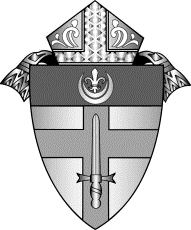 Diocese of Covington Pro-Life OfficeHigh School Pro-Life Scholarship Application Form
Name:  										

Address: 										

											

Phone Number: 				  E-mail Address: 					

High School:								

Current Grade:	Freshman		 Sophomore		 	 Junior	 		Senior

Checklist for included documents:
	Description of Pro-life Activities (see page 2)
	 Letter of recommendation
	Essay			 Video		 	 Creative Work
Return Application to the Diocesan Pro-life Office by April 10, 2017:
	Diocese of Covington Pro-life Office
	1125 Madison Avenue
	Covington, KY  41011I___________________________ have read, understand, and accept the terms and conditions pertaining to the Diocese of Covington Pro-Life Scholarship.  ____________________________     		Date ____________________                 (Applicant)
Description of Activities Promoting the Dignity of Life

1.  Description of Activity:





Location:
Date(s):
Total Number of Hours:


2.  Description of Activity:





Location:
Date(s):
Total Number of Hours:





3.  Description of Activity:





Location:
Date(s):
Total Number of Hours:Attach additional pages if necessary